Achos Busnes ar gyfer Cymeradwyo Rhaglen Newydd: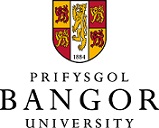 E.e. BSc Gwyddorau Addysg Blaenoriaethau Strategol y BrifysgolMae cynllun strategol y Brifysgol ar gael ar-lein: https:/www.bangor.ac.uk/planning/strategic-planAmlinelliad o sut bydd y rhaglen yn cyfrannu at flaenoriaethau strategol y Brifysgol; ni fydd disgwyl i gynigion o angenrheidrwydd gyfrannu at yr holl flaenoriaethauAddysg ragorol a phrofiad rhagorol i fyfyrwyr: ansawdd yr addysg a gynigir; profiad ac amgylchedd dysgu; cwricwlwm deniadol, addas i'r diben; ehangu cyfranogiad; cyflogadwyedd (sgiliau penodol, lleoliadau, profiad gwaith ac ati); ymgysylltu â chyflogwyrGwella Llwyddiant Ymchwil: Cyfraniad REF (e.e. a fydd hwn yn gyfle i ddatblygu ymchwil yn weithredol mewn meysydd blaenoriaeth REF); ymchwil gyda'r orau yn y byd; effaith; niferoedd myfyrwyr ymchwil ôl-radd; cynaliadwyedd; cysylltiadau busnes/menterPrifysgol Ryngwladol i'r Ardal: atyniad i fyfyrwyr rhyngwladol; cyfleoedd i symud tuag allan; partneriaethau (bydd yr IEC yn gallu rhoi cyngor)Yr Iaith Gymraeg, Diwylliant a Chysylltiad â'r Gymuned: cyfleoedd i wella darpariaeth cyfrwng Cymraeg (bydd Canolfan Bedwyr yn gallu rhoi cyngor); cysylltiadau i gysylltu â'r gymuned neu "drydedd genhadaeth"Cyd-destun y FarchnadPwy yw'r cystadleuwyr cyfredol, a sut bydd y cynnig hwn yn wahanol i'r hyn sydd ar y farchnad? Sut mae'r ffi arfaethedig yn cymharu â chystadleuwyr?Pa ofynion mynediad a bennir a sut mae'r rhain yn cymharu â rhai cystadleuwyr?Beth yw’r tueddiadau recriwtio myfyrwyr perthnasol? (gwahanol ddadansoddiadau ar gael gan y Swyddfa Gynllunio) Pa safle yn y farchnad neu broffil ansawdd sydd gan y Brifysgol yn y maes pwnc penodol hwn? (e.e. gwybodaeth tabl cynghrair y gall y Swyddfa Gynllunio ei rhoi, proffil ymchwil, neu gysylltiadau perthnasol gyda gweithwyr penodol, cymdeithasau etc.)Unrhyw ffactorau marchnad eraill sefydledig neu sy'n dod i'r amlwg a all fod yn berthnasol? (e.e. gofynion DPP, technolegau sy'n dod i'r amlwg)Unrhyw wybodaeth feintiol arall a allai gefnogi rhesymeg? (e.e. twf sector economaidd penodol, twf mewn gweithwyr proffesiynol sy'n gofyn am y cymhwyster penodol hwn)Pwy yr ymgynghorwyd â hwy wrth ddatblygu'r rhaglen (mewnol ac allanol, e.e. myfyrwyr, cyflogwyr, PSRB, sefydliadau partner, budd-ddeiliaid eraill) a sut y cafodd eu hargymhellion eu cynnwys yn y cynnig?Strategaeth FarchnataSut bydd y cwrs yn cyrraedd ei farchnad darged? Pwy yw'r myfyrwyr targed; pa lwybrau gyrfa allai'r cwrs hwn fod yn ddeniadol ar eu cyfer?A fydd angen unrhyw weithgareddau marchnata penodol neu wahanol ar gyfer y cwrs hwn?Pwy yr ymgynghorwyd â hwy wrth ddatblygu'r strategaeth farchnata? (Disgwylir i Recriwtio Myfyrwyr, y Ganolfan Addysg Ryngwladol, cefnogaeth farchnata'r Coleg gyfrannu)A oes unrhyw sefydliadau partner, rhwydweithiau proffesiynol/ academaidd, asiantau etc yn rhan o'r strategaeth farchnata?A fydd y cynnig yn targedu marchnadoedd daearyddol penodol (cenedlaethol neu ryngwladol)?Creu IncwmPa lefel o recriwtio myfyrwyr sy'n debygol o fod yn ymarferol? (Dylai Recriwtio Myfyrwyr / IEC gynghori)Ffioedd Dysgu:Amserlen ffioedd y Brifysgol ar gael ar-lein: https://www.bangor.ac.uk/ar/main/fees/index.php.en Cysylltwch â'r IEC am gyngor ynghylch ffioedd rhyngwladol, gallant roi dadansoddiad o'r cystadleuwyrMae'r holl Ffioedd Cartref/UE, i israddedigion llawn-amser, yn £9k ar hyn o brydAr hyn o bryd mae ffioedd ôl-raddedigion hyfforddedig Cartref/UE wedi'u bandio neu codir ffi yn ôl y galw lle bydd y farchnad yn caniatáu; edrychwch at yr atodlenni uchodAm unrhyw gyngor pellach cysylltwch â Chynllunio Os yw'r cwrs i'w ariannu gan gontract yn hytrach na ffioedd dysgu, rhowch fanylion sut y bydd hyn yn gweithreduUnrhyw gynhyrchu incwm perthnasol arall?Gofynion AdnoddauYn yr adran hon mae angen dangos sut y rhoddwyd ystyriaeth i'r gofynion; rhoddir cymorth gan y Swyddfa Gynllunio i greu atodiad a fydd yn amlinellu'r costau'n gysylltiedig ag unrhyw adnoddau ychwanegol, a rhoddir cyngor parthed costau staff etc.Os nad oes angen adnoddau ychwanegol, a fyddech cystal â nodi hyn.Staff academaidd ac anacademaidd ychwanegol - pa broffil/graddfa? Faint, a thros ba gyfnod?Adnoddau ac eithrio staff: offer pwnc-benodol, adnoddau'r llyfrgell ganolog neu adnoddau TG; costau deunydd marchnata; teithio a chynhaliaeth; comisiwn asiantiaid; Ysgoloriaethau neu fwrsariaethauAmlinellwch unrhyw effeithlonrwydd adnoddau y gall y rhaglen fanteisio arnynt e.e. defnyddio modiwlau presennol, gallu staff, offer, lleA fydd y cwrs yn cael unrhyw effaith ar adnoddau'r Brifysgol (yn enwedig os yw hyn yn arwain at gostau ychwanegol) ac a ymgynghorwyd â gwasanaethau canolog perthnasol? E.e. Amserlennu, TG, Llyfrgell, Derbyniadau, Gwasanaethau Eiddo a Champws, Neuaddau Preswyl - meddyliwch am hyn yn arbennig os oes gan y cwrs unrhyw elfennau "ansafonol" (e.e. dyddiadau cychwyn, patrymau astudio)ATODIAD: Model Ariannol Bydd hyn yn cael ei gynhyrchu ar eich cyfer gan Gynllunio, pan fydd digon o wybodaeth ar gael yn yr adrannau blaenorol, a bydd yn edrych fel hyn ...A. Niferoedd myfyrwyr ac incwm ffioedd dysguA. Niferoedd myfyrwyr ac incwm ffioedd dysguA. Niferoedd myfyrwyr ac incwm ffioedd dysguA. Niferoedd myfyrwyr ac incwm ffioedd dysguA. Niferoedd myfyrwyr ac incwm ffioedd dysgu16/1717/1818/1919/2020/2121/22Nifer y myfyrwyrBl11525303030Bl213222727Bl3122025Bl43601538648088Incwm (£k)0 130 328 527 639 760 Bwrsariaethau (£k)0-10-26-42-51-61Incwm Net (£k)0 119 302 485 588 699 B. Staff a gwariantB. Staff a gwariantB. Staff a gwariantCynorthwyydd Dysgu Graddedig0.290.50.50.50.50.5Darlithydd1.02.03.03.03.0Costau Staff (£k)14.576.9131.3188.5193.2198.0Costau rhedeg (£k)51015202020Cyfanswm gwariant (£k)20 87 146 208 213 218 CYFRANIAD (£k)-20 32 156 276 375 481 (cronnus)-20 13 169 445 820 1,302 